FARSANG       KARNEVAL                                                                       2017.              Jöjjön   a  tavasz,  vesszen  a  tél!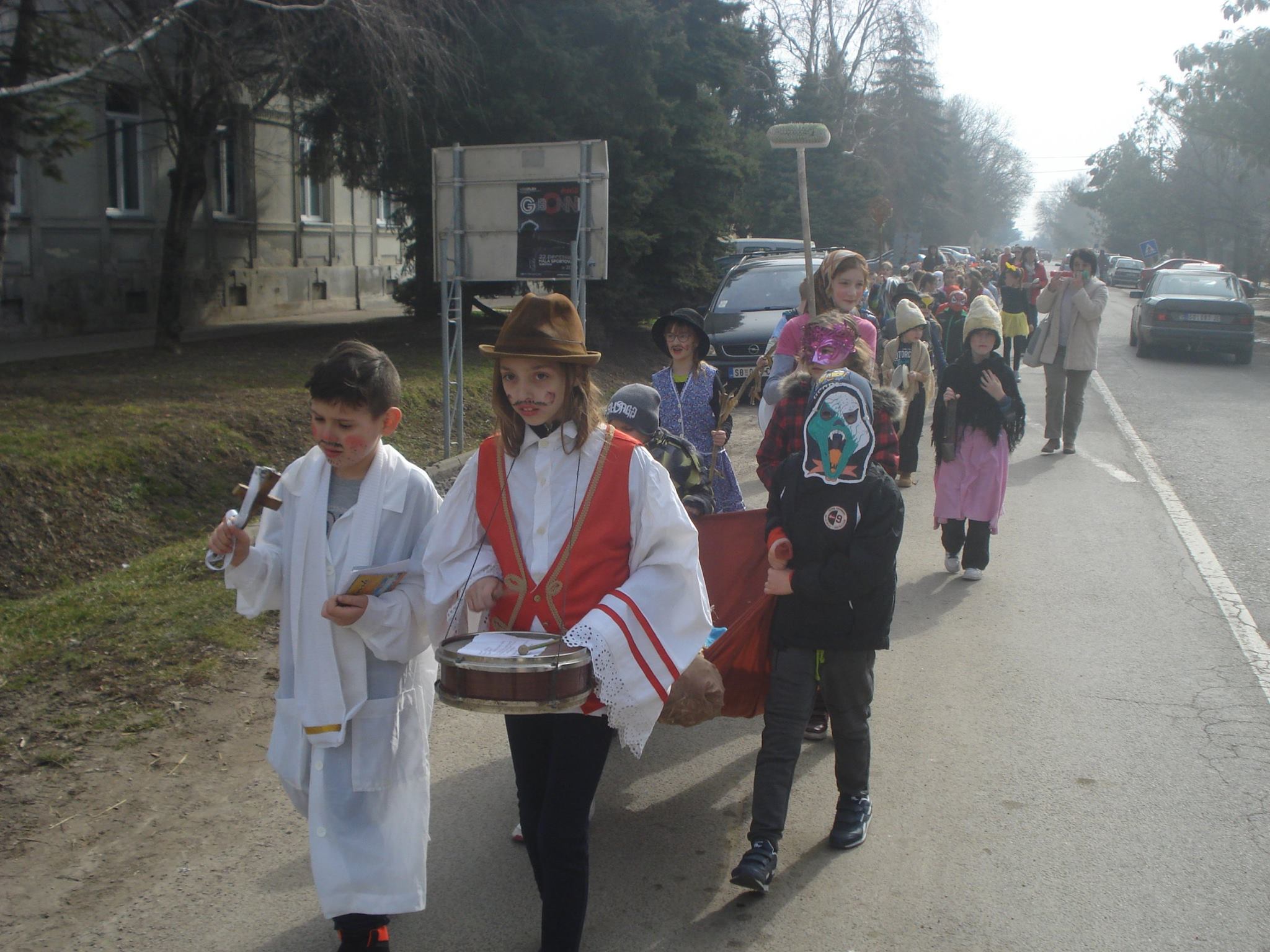 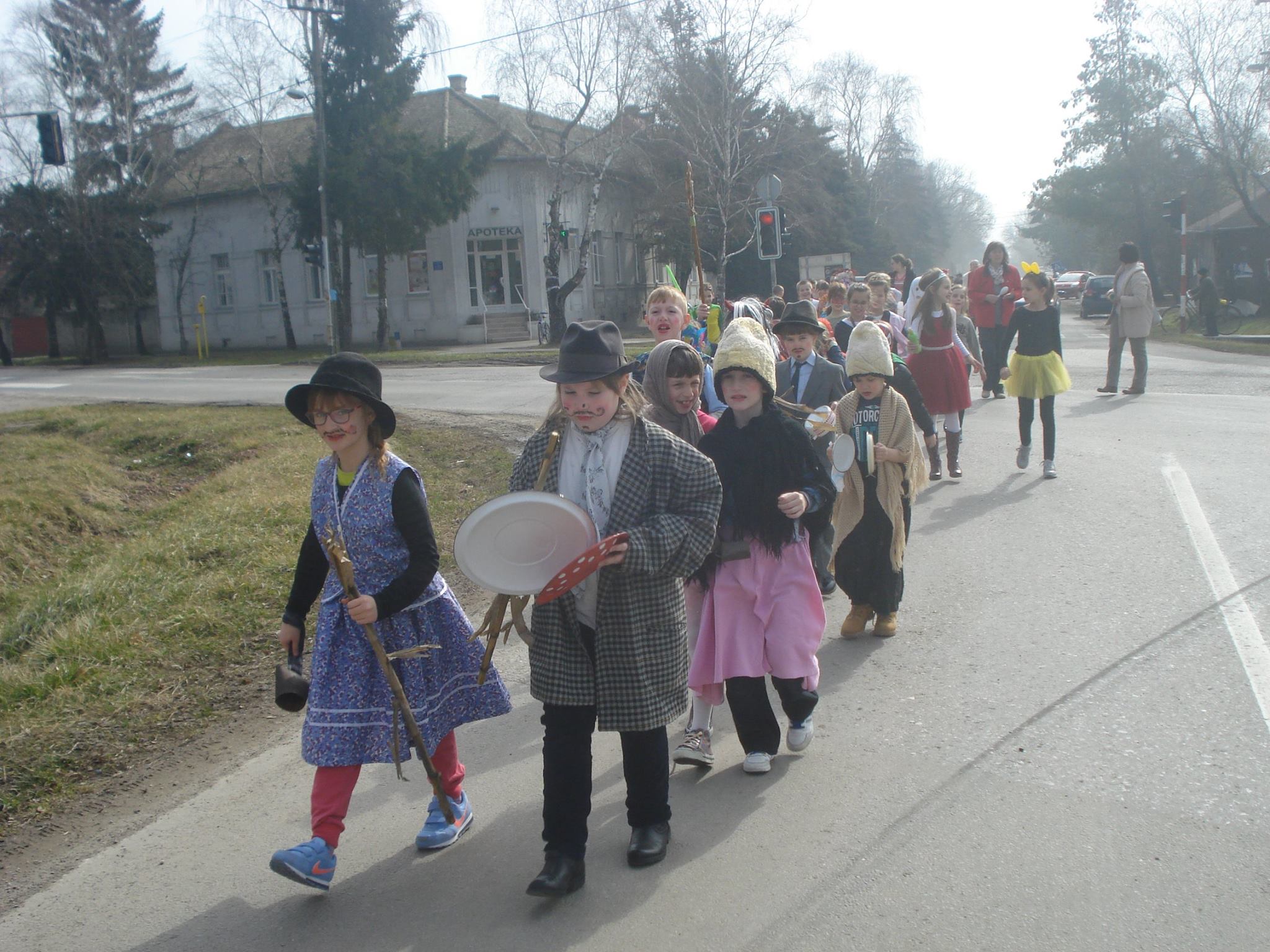 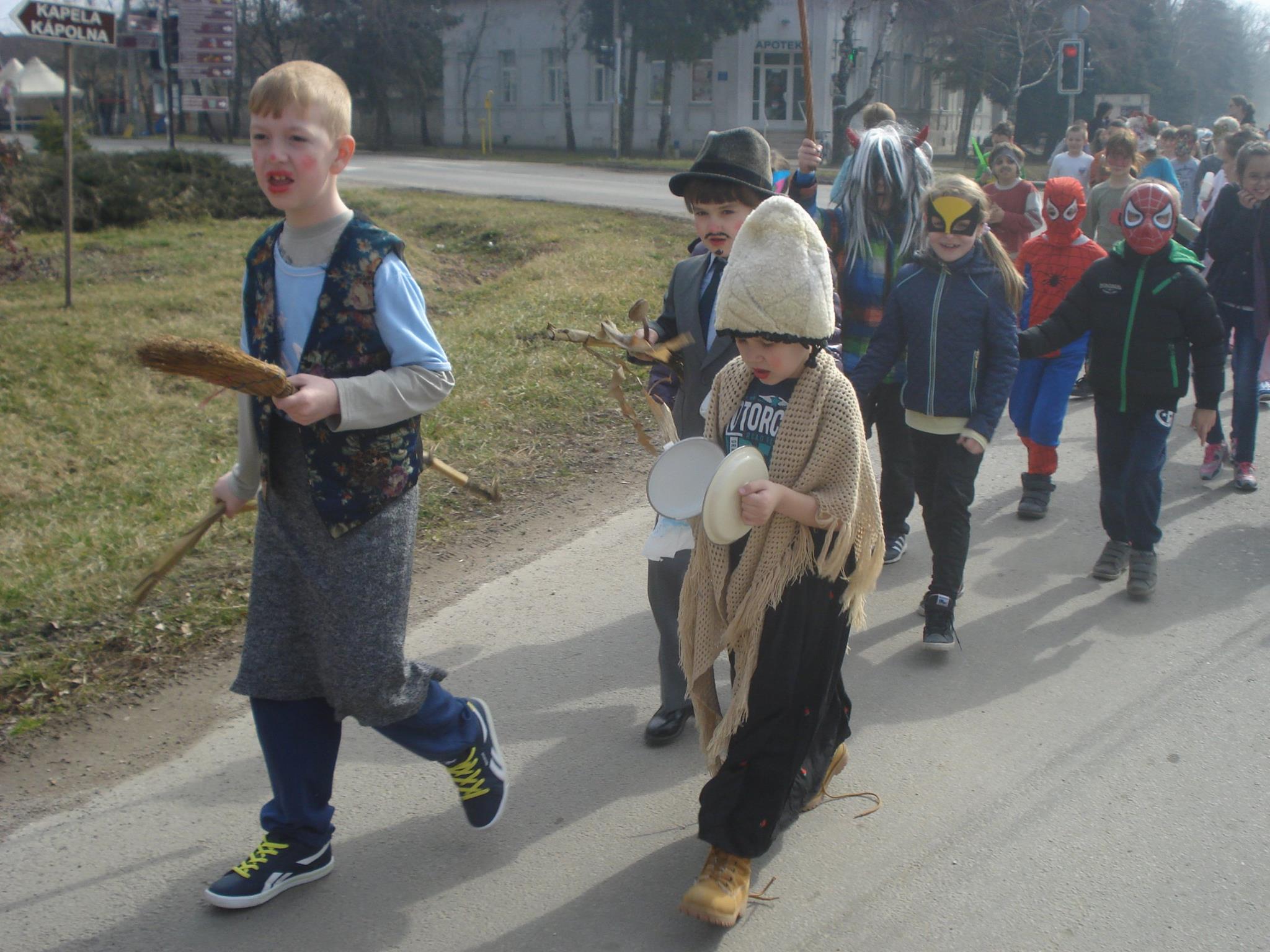 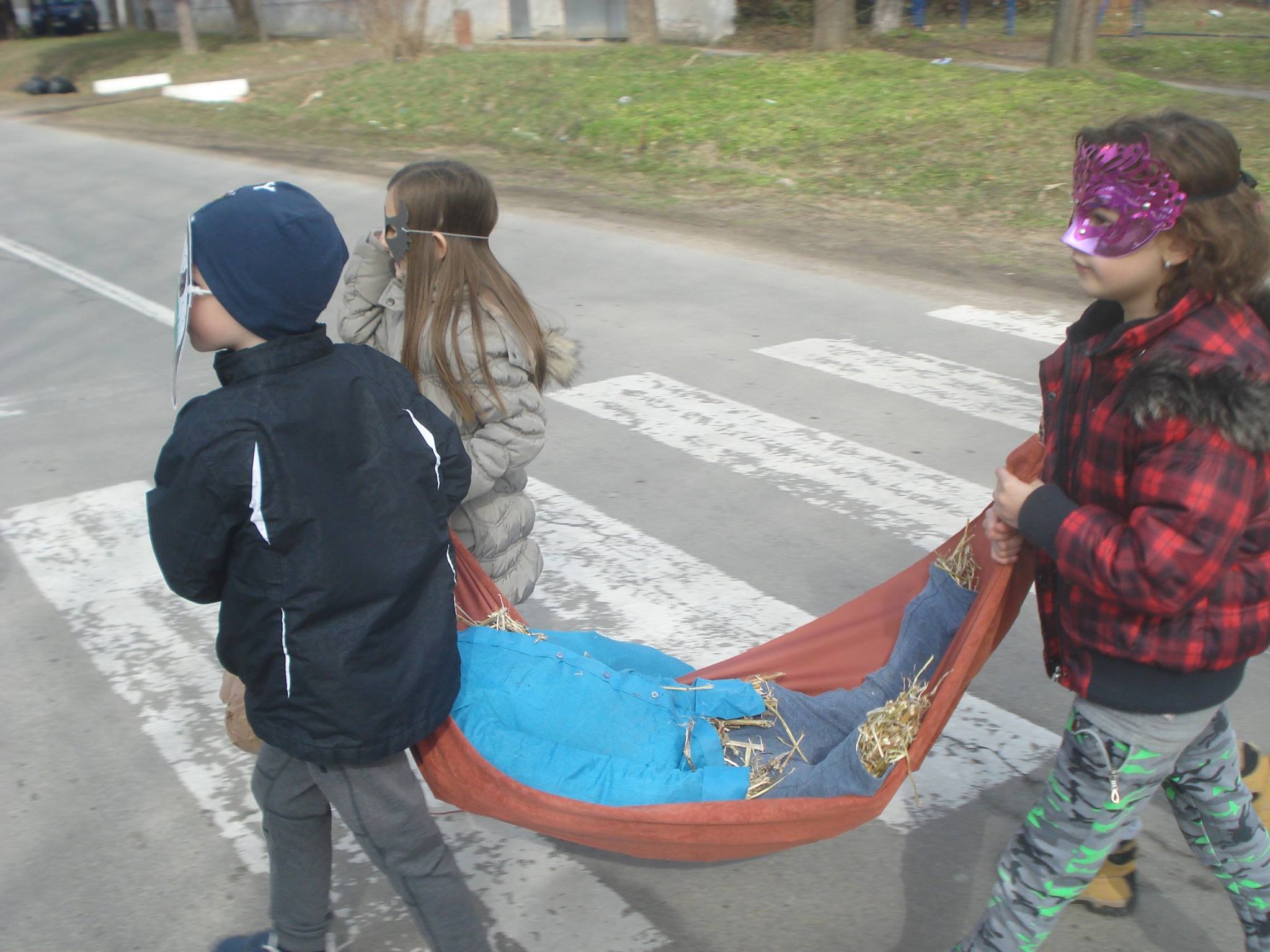 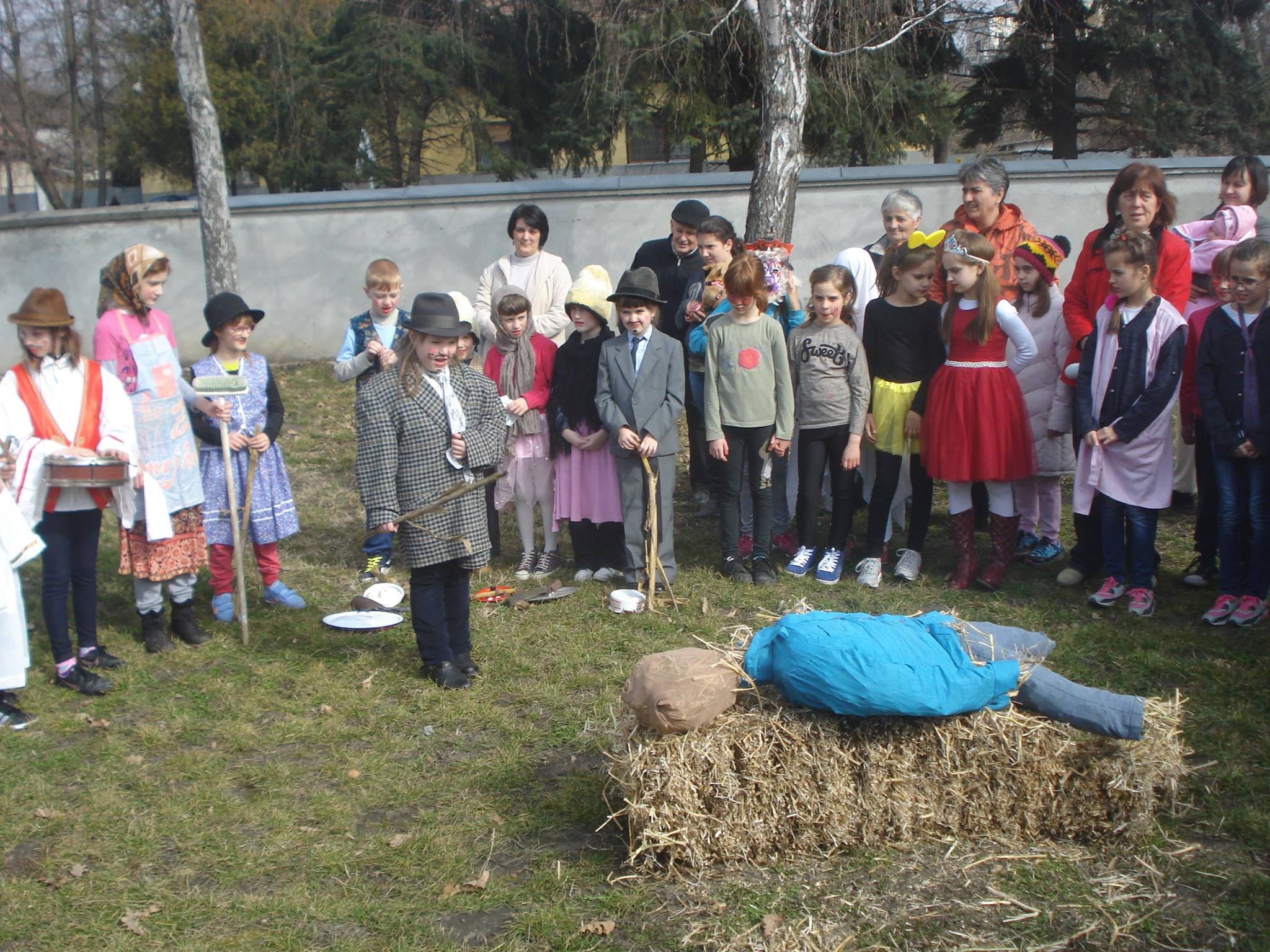 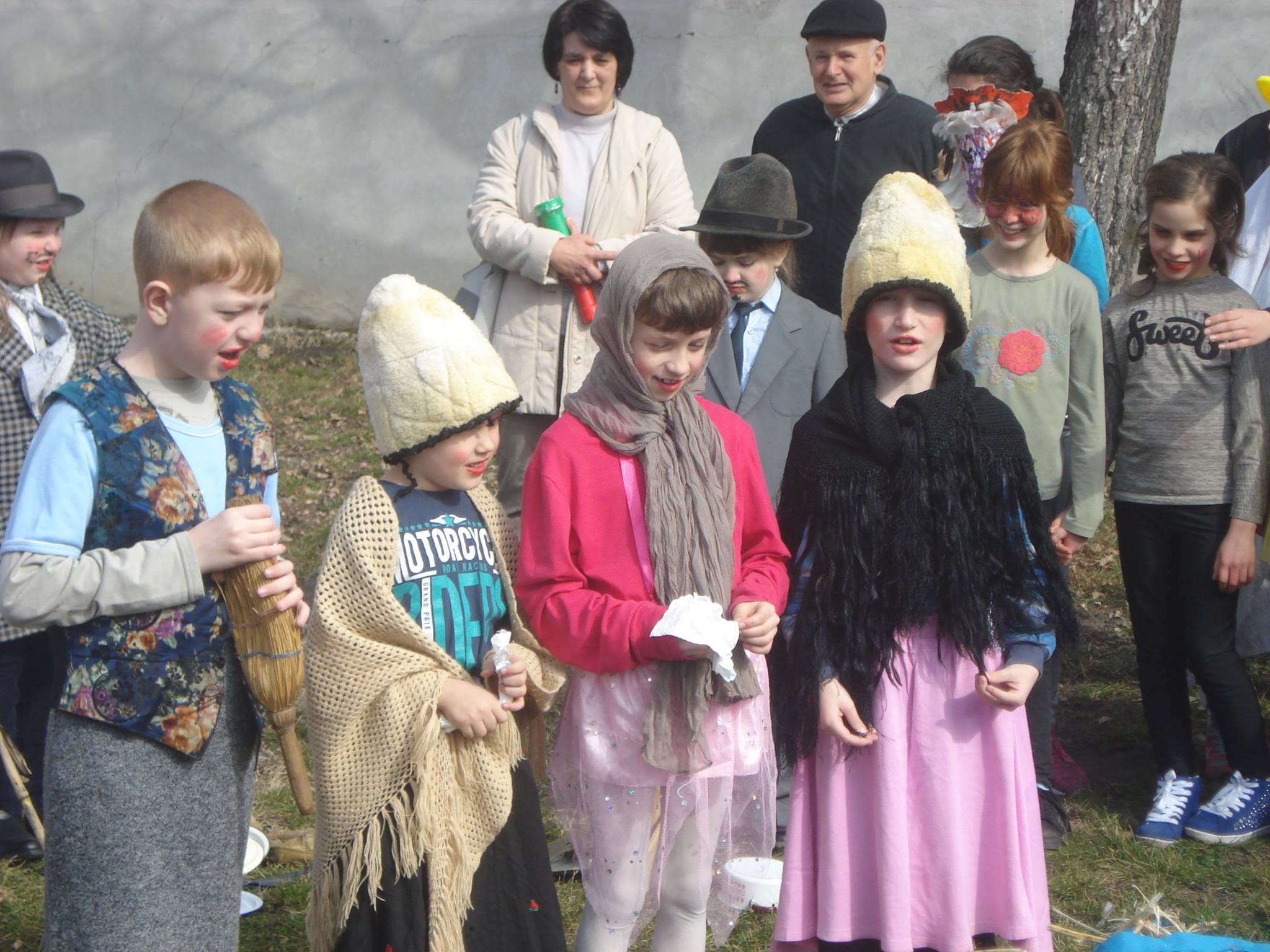 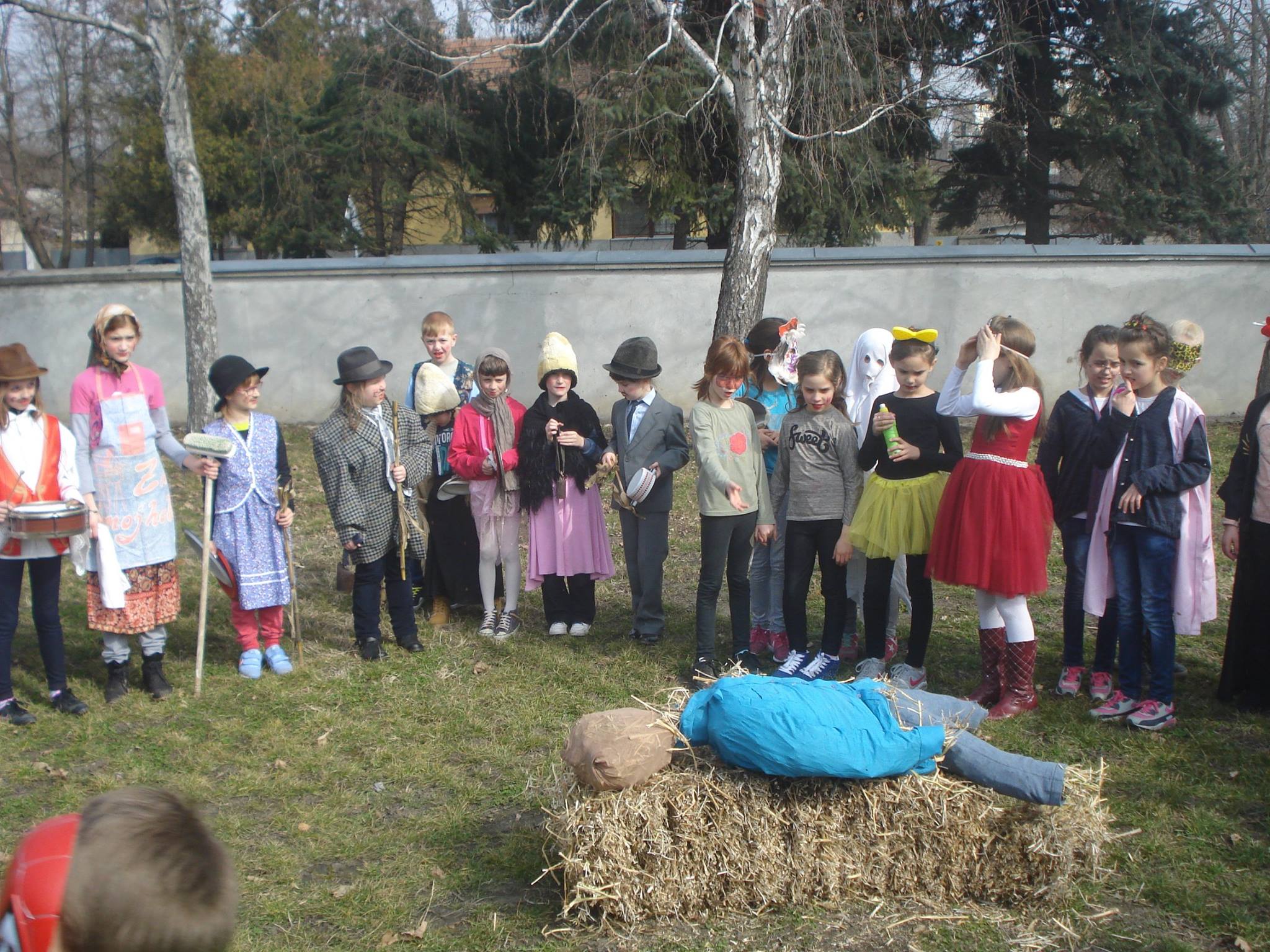 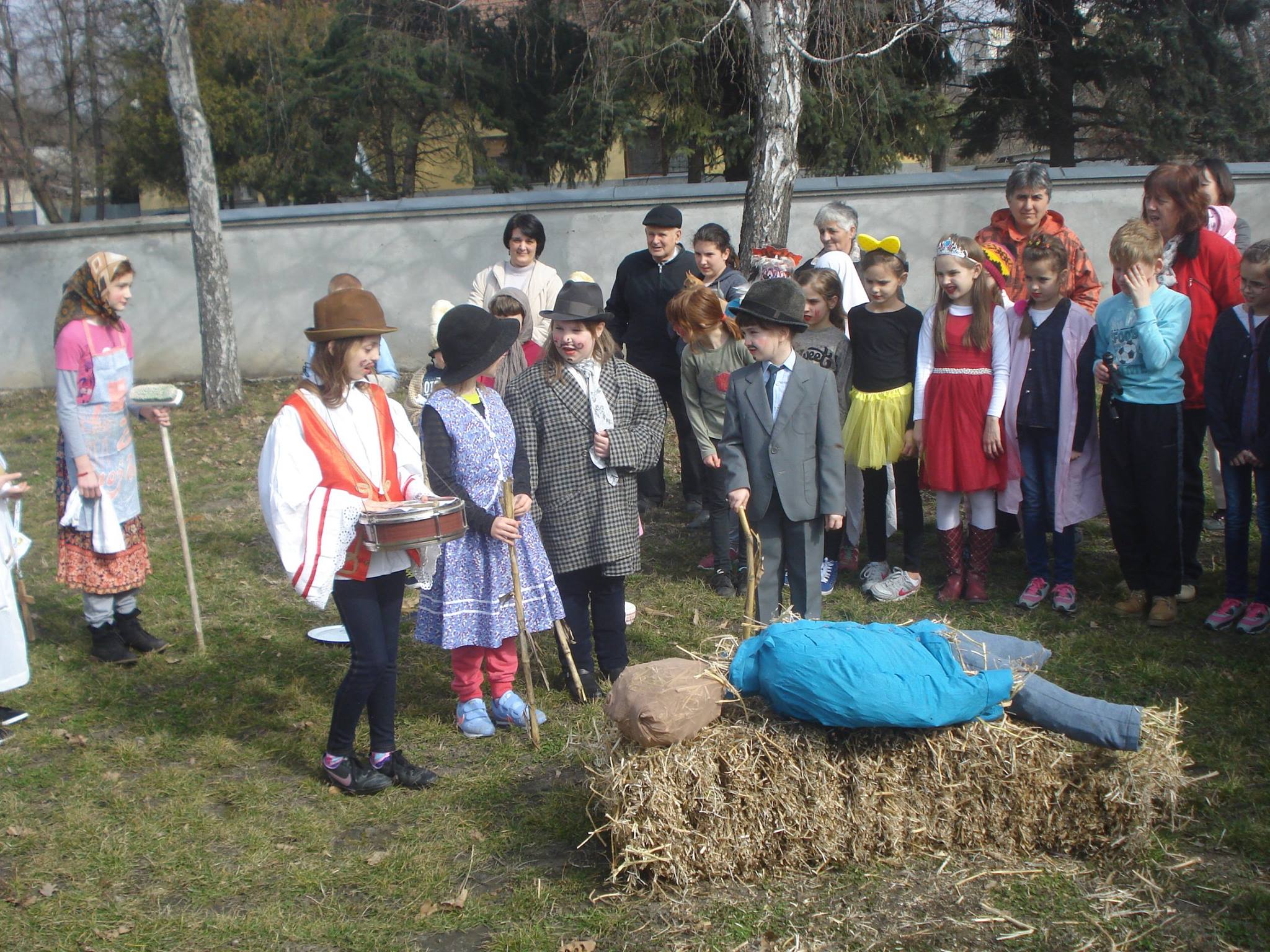 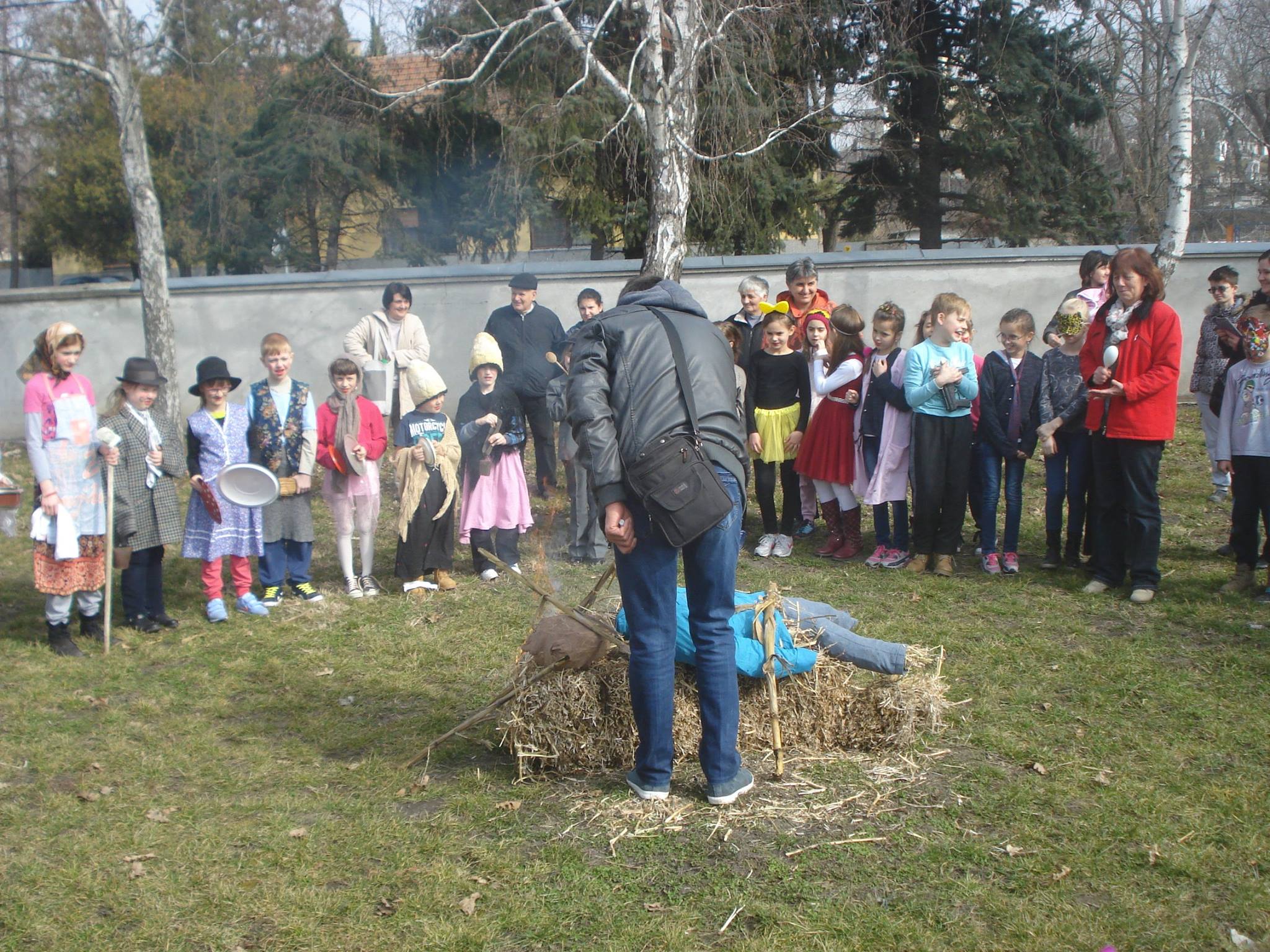 